Metodické doporučení________________________________________________________Inspirace pro téma „Hudební žánry“ je určena pro žáky 4.–5. ročníků. Zaměřuje se na vyhledávání informací, jejich zpracování a následné sdílení s ostatními. Při práci ve skupinách je podpořen rozvoj spolupráce. Při vyhledávání informací (především obrázků a fotografií) žáky směřujeme na zdroje s volnou licencí a zmíníme problematiku autorských práv. Plánovaná časová dotace je 90 minut.Videa:Hudební styly: BeatboxHudební žánry: Indie rockHudební styly: A popPo společném zhlédnutí videí se žáci rozdělí do skupin, ve kterých si následně vyberou jeden ze tří žánrů. Budou mít za úkol zpracovat o žánru výstup s názvem „Každý má jiný vkus“.Převážně by se měli zaměřit na to, proč si daný žánr vybrali. Co se jim na něm nejvíce líbí? Poslouchají ho ve volném čase? Znají nějaké známé umělce, kteří tento styl hudby tvoří? Poté by měli přidat informace o samotném žánru.Mohou začít brainstormingem, při kterém si na papír sepíší, co všechno o vybraném stylu už vědí nebo co se dozvěděli ve videu, které jim bylo puštěno. Odkud žánr pochází? Je populární po celém světě, nebo převážně ve své rodné zemi? Čím se vyznačuje?Zbytek informací dohledají na internetu. Například mohou využít stránky ČT edu. Výstup může mít podobu plakátu či lapbooku nebo leporela. Ať už bude výstup v jakékoliv formě, měl by převážně obsahovat jejich vlastní názor na určitý žánr a proč si ho vybrali. Mohou doplnit obrázky například z koncertů interpreta, který tento styl hudby tvoří. Nezapomeňte s žáky ověřit, zda má obrázek stažený z internetu volnou licenci. Hotový výstup každá skupina představí ostatním spolužákům. Před samotnou prezentací a odhalením jejich vybraného žánru mohou dát ostatním hádanku v podobě ukázky, kterou předvedou sami nebo pustí z internetu. Uhodnou ostatní vybraný žánr?Poté odprezentují svůj výstup o daném hudebním stylu. Zmíní svůj názor, představí všechny informace a ukážou obrázky.Jako rozšíření by žáci mohli vyjmenovat další žánry, které znají. Při této činnosti by vždy vybrali píseň, o které si myslí, že daný styl nejlépe prezentuje/vystihuje, a pustit si ji. Touto aktivitou zjistí, jaké žánry mají rádi jejich spolužáci a mohou se tímto způsobem dozvědět nové informace a poznat nové styly hudby.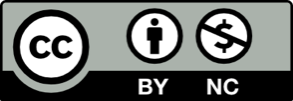 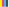 